ZADÁVACÍ DOKUMENTACEzpracovaná v souladu se zákonem č. 134/2016 Sb., o zadávání veřejných zakázek, ve znění pozdějších předpisů („ZZVZ“) na podlimitní veřejnou zakázku na stavební práce zadávanouv otevřeném řízení podle § 56 a násl. ZZVZ („zadávací řízení“)„Rekonstrukce silnice II/288 Podbozkov – Cimbál“(„Veřejná zakázka“)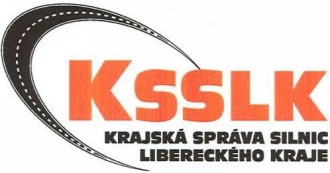 OBSAH1.	Identifikační údaje zadavatele	31.1.	Základní údaje zadavatele	31.2.	Kontaktní osoba zadávacího řízení	32.	Zadávací dokumentace	32.1.	Účel a obsah zadávací dokumentace	32.2.	Přístup k zadávací dokumentaci	32.3.	Identifikace osob, které vypracovaly část zadávací dokumentace	43.	Předmět plnění veřejné zakázky	43.1.	Předmět veřejné zakázky	43.2.	Předpokládaná hodnota Veřejné zakázky	53.3.	Klasifikace předmětu plnění Veřejné zakázky	54.	Doba a místo plnění veřejné zakázky	54.1.	Doba plnění Veřejné zakázky	54.2.	Místo plnění Veřejné zakázky	55.	Obchodní a platební podmínky – Závazný Návrh smlouvy	66.	Kvalifikační předpoklady	66.1.	Kvalifikační kritéria	66.2.	Základní způsobilost podle § 74 ZZVZ	76.3.	Profesní způsobilost podle § 77 ZZVZ	86.4.	Technická kvalifikace dle § 79 ZZVZ	106.5.	Další pravidla pro prokazování kvalifikace	136.5.1.	Prokázání splnění části kvalifikace prostřednictvím jiných osob	136.5.2.	Prokazování kvalifikace v případě společné nabídky dodavatelů	146.5.3.	Prokazování splnění kvalifikace získané v zahraničí	146.5.4.	Seznam kvalifikovaných dodavatelů	146.5.5.	Systém certifikovaných dodavatelů	146.5.6.	Další požadavky Zadavatele na prokázání splnění kvalifikace	156.5.7.	Změny v kvalifikaci dodavatele	156.5.8.	Důsledek nesplnění kvalifikace	157.	Nabídková cena	167.1.	Zpracování nabídkové ceny	167.2.	Mimořádně nízká nabídková cena	168.	Časový a platební harmonogram	169.	Poddovatelský systém	1710.	Způsob hodnocení nabídek	1710.1.	Způsob hodnocení v rámci kritéria Nabídková cena v Kč bez DPH	1710.2.	Způsob hodnocení v rámci kritéria Záruční doba	1810.3.	Celkové hodnocení nabídek	1811.	Výběr dodavatele	1812.	Pokyny pro zpracování nabídky	1913.	Vysvětlení zadávací dokumentace, prohlídka místa plnění	2014.	lhůta a místo pro podání nabídky	2015.	zadávací lhůta	2116.	Záveřečná ustanovení	2117.	Přílohy zadávací dokumentace	21Identifikační údaje zadavateleZákladní údaje zadavateleNázev:	Krajská správa silnic Libereckého kraje, příspěvková organizaceZástupce:	Ing. Jan Růžička, ředitelSídlo:	České mládeže 632/32, Liberec VI-Rochlice, 460 06 LiberecIČO:	709 46 078DIČ:	CZ70946078(„Zadavatel“)Kontaktní osoba zadávacího řízeníOsobou oprávněnou zastupovat Zadavatele při provádění úkonů souvisejících se zadávacím řízením v souladu s § 43 ZZVZ je:Název:	HAVEL & PARTNERS s.r.o., advokátní kancelářSídlo:	Na Florenci 2116/15, Nové Město, 110 00 Praha 1IČO:	264 54 807Datová schránka:	zz79ugaKontaktní osoba:	Mgr. Mária Kopecká, advokátkaTelefon:	+420 255 000 111Fax:	+420 255 000 110E-mail:	cimbal@havelpartners.cz („Zástupce Zadavatele“)Zástupce Zadavatele je kontaktní osobou ve věci zadávacího řízení, která zajišťuje veškerou komunikaci Zadavatele s dodavateli v záležitostech souvisejících s Veřejnou zakázkou (tím není dotčeno oprávnění statutárního orgánu či jiné pověřené osoby Zadavatele k jednání za Zadavatele).Zadávací dokumentaceÚčel a obsah zadávací dokumentaceTato zadávací dokumentace byla vypracována pro účely podání nabídek dodavateli, kteří mají zájem se účastnit zadávacího řízení na uzavření smlouvy na plnění Veřejné zakázky s názvem „Rekonstrukce silnice II/288 Podbozkov - Cimbál“.Zadávací dokumentací se rozumí veškeré písemné dokumenty obsahující zadávací podmínky, sdělované nebo zpřístupňované účastníkům zadávacího řízení při zahájení zadávacího řízení, včetně formulářů podle § 212 a výzev uvedených v příloze č. 6 k ZZVZ.Účelem této zadávací dokumentace je seznámit dodavatele v detailu se zadávacím řízením a předmětem Veřejné zakázky v rozsahu potřebném pro zvážení zájmu o podání nabídky v zadávacím řízení. Součástí zadávací dokumentace jsou všechny její přílohy v níže popsané struktuře (viz bod 17).Přístup k zadávací dokumentaciTato zadávací dokumentace bude v souladu s § 96 odst. 1 ZZVZ uveřejněna na profilu Zadavatele minimálně do konce lhůty pro podání nabídek. Profil Zadavatele je dostupný na adrese:https://profily.proebiz.com/profile/70946078Zadávací dokumentace je na profilu Zadavatele uveřejněna v plném rozsahu, z tohoto důvodu Zadavatel neposkytuje žádnou část zadávací dokumentace postupem podle § 96 odst. 2 ZZVZ.Identifikace osob, které vypracovaly část zadávací dokumentaceZadavatel v souladu s § 36 odst. 4 ZZVZ uvádí, že níže uvedené části zadávací dokumentace vypracovala osoba odlišná od zadavatele (s výjimkou advokáta):Požadavky objednatele: vypracované společností Valbek, spol. s r.o., IČO: 482 66 230, se sídlem Vaňurova 505/17, Liberec III-Jeřáb, 460 07 Liberec;Projektová dokumentace ke stavebnímu povolení, inženýrská činnost a průzkumy: vypracované společností Pontex, spol. s r.o. (Pontex Consulting Engineers, Ltd.), IČO: 407 63 439, se sídlem Bezová 1658/1, Braník, 147 00 Praha;Doplňkový inženýrskogeologický průzkum: vypracovaný společností 4G consite s.r.o., IČO: 276 24 218, se sídlem Šlikova 406/29, Praha 6, 169 00;Stavební povolení č. j. OD/4127/16 ze dne 11. 8. 2016, včetně rozhodnutí o prodloužení platnosti stavebního povolení ze dne 24. 1. 2019, č. j. OD/370/19, obě vydané Městským úřadem Semily, Husova 82, 513 13 Semily;Příloha č. 5 - Požadavky na elektronickou komunikaci Josephine: vypracované společností NAR marketing s. r. o., IČO: 646 16 398, se sídlem Masarykovo náměstí 52/33, Moravská Ostrava, 702 00 Ostrava.Předmět plnění veřejné zakázkyPředmět veřejné zakázkyPředmětem Veřejné zakázky je výběr zhotovitele stavebních prací dle této zadávací dokumentace a jejich příloh („stavba“ nebo „dílo“). Součástí plnění Veřejné zakázky je rovněž provedení projekčních činností spočívajících ve vypracování projektové dokumentace (navazující na Zadavatelem poskytnutou část dokumentace ke stavebnímu povolení ve formátu PDF a inženýrské činnosti) a poskytnutí souvisejících činností, včetně potřebných zaměření, získání dokladů pro řádnou kolaudaci díla, zpracování dokumentace skutečného provedení díla, a dále zhotovení dokumentace díla a poskytnutí licencí. Veřejná zakázka je zadávána podle standardů FIDIC – Yellow book (projekt typu desing & build). Součástí plnění bude v případě potřeby rovněž zajištění změny stavby před dokončením, v souladu s relevantním právními předpisy.Předmětem stavby je rekonstrukce silnice II/288 Podbozkov – Cimbál, která začíná v křižovatce se silnicí II/289 (provozní staničení II/288 je km 10,463) a končí v extravilánu před křižovatkou se silnicí v provozním staničení km 8,419. První úsek o délce 0,27 km je veden v intravilánu místní části Cimbál (obec Semily), zbývající část v extravilánu. Komunikace v dotčeném úseku slouží převážně místní dopravě, silnice II/288 je hlavní přístupovou komunikací ze Semil pro obce Bozkov a Jesenný a zároveň tvoří alternativní trasu k silnici II/292 ze Semil do Železného Brodu. Dotčená silnice je vedena ve složitých směrových i výškových poměrech. Trasa komunikace je v celém úseku tvořena protisměrnými oblouky o malých poloměrech s krátkými mezipřímými oblouky. Průměrný podélný sklon v celém řešeném úseku je více než 5 %. Větší část délky silnice je vedena v odřezu, šířka zpevnění komunikace se pohybuje od 4,5 m do 6,0 m, na hranu zpevnění bezprostředně navazuje přilehlý svah terénu, bez nezpevněné krajnice. Odvodňovací zařízení je tvořeno mělkými rigoly. Předmětem Veřejné zakázky je tak rekonstrukce a homogenizace silnice II/288, která zlepší její stavebně technický stav a zastaví devastaci zpevnění. Předmět Veřejné zakázky bude spolufinancován z rozpočtu Státního fondu dopravní infrastruktury v souladu se zákonem č. 104/2000 Sb., o Státním fondu dopravní infrastruktury, ve znění pozdějších předpisů.Dodavatel bere na vědomí, že plnění Smlouvy bude zajištěno bankovní zárukou za provedení díla ve výši alespoň 10 % z nabídkové ceny dodavatele a dále bankovní zárukou za odstranění vad díla ve výši alespoň 5 % z nabídkové ceny dodavatele. Bankovní záruku za provedení díla bude vybraný dodavatel povinen předložit Zadavateli před podpisem Smlouvy.Bližší podmínky plnění Veřejné zakázky jsou stanoveny v přílohách této zadávací dokumentace, zejména v Závazném návrhu smlouvy a všech jeho součástích, mj. v Požadavcích objednatele.Předpokládaná hodnota Veřejné zakázkyPředpokládaná hodnota Veřejné zakázky činí: 138.141.029,- Kč bez DPH. Předpokládaná hodnota je současně max. možnou nabídkovou cenou. V případě podání nabídky s vyšší nabídkovou cenou, než je stanovená maximální možná nabídková cena, může být dodavatel podle okolností ze zadávacího řízení vyloučen. Klasifikace předmětu plnění Veřejné zakázkyKlasifikace předmětu Veřejné zakázky dle CPV kódů:45000000-7		Stavební práce45100000-8		Práce spojené s přípravou staveniště45112730-1  		Krajinné úpravy na silnicích a dálnicích45213300-6		Stavby sloužící dopravě45233120-6		Výstavba silnic71300000-1		Technicko-inženýrské služby71320000-7		Technické projektování71322000-1		Technické projekty pro provádění stavebně inženýrských prací45233141-9		Práce na údržbě silnic 45233223-8		Obnova povrchu vozovky 45233290-8		Instalace a montáž dopravního značení Doba a místo plnění veřejné zakázkyDoba plnění Veřejné zakázkyPředpokládaný termín uzavření smlouvy na plnění Veřejné zakázky: prosinec 2019. Skutečný termín uzavření smlouvy se může změnit v závislosti na délce trvání zadávacího řízení.Dokončení díla včetně příslušné dokumentace a uvedení do provozu v rozsahu potřebném pro zahájení předčasného užívání stavební části díla bude provedeno nejpozději do 360 dnů od data zahájení prací na základě výzvy Zadavatele. Kompletní dokončení díla, včetně zajištění veškeré potřebné dokumentace podle Požadavků objednatele, bude pak provedeno nejpozději do 90 dnů ode dne, kdy dojde k předčasnému užívání stavební části díla, ne však později než do 450 dnů od data zahájení prací na základě výzvy Zadavatele.Bližší podmínky doby plnění Veřejné zakázky jsou stanoveny v Závazném návrhu smlouvy.Místo plnění Veřejné zakázkyMístem plnění Veřejné zakázky je silnice II/288 v trase Podbozkov – Cimbál, která začíná v křižovatce se silnicí II/289 (provozní staničení II/288 je km 10,463) a končí v extravilánu před křižovatkou se silnicí v provozním staničení km 8,419, a dále jakékoliv místo v České republice, k němuž se vztahuje či by se mohlo vztahovat poskytování plnění (jednání na konkrétních správních úřadech, jednání se Zadavatelem apod.).Obchodní a platební podmínky – Závazný Návrh smlouvyZávazné obchodní a platební podmínky pro plnění Veřejné zakázky jsou podrobně vymezeny v Závazném návrhu smlouvy, který tvoří přílohu č. 3 této zadávací dokumentace („Závazný návrh smlouvy“).Obsah Závazného návrhu smlouvy tvoří následující dokumenty:Smlouva o dílo;Dopis o přijetí nabídky;Dopis nabídky, Příloha k nabídce;Smluvní podmínky pro dodávku technologických zařízení a projektování – výstavbu elektro- a strojně-technologického díla a pozemních a inženýrských staveb projektovaných zhotovitelem – Obecné podmínky, first edition 1999 (tzv. Žlutá kniha FIDIC);Smluvní podmínky pro dodávku technologických zařízení a projektování – výstavbu elektro- a strojně-technologického díla a pozemních a inženýrských staveb projektovaných zhotovitelem – Zvláštní podmínky;Požadavky objednatele;Výkresy;Formuláře.Účastník předloží v nabídce návrh smlouvy na plnění Veřejné zakázky, který bude odpovídat příslušnému Závaznému návrhu smlouvy, jenž tvoří přílohu č. 3 této zadávací dokumentace. Účastník není povinen předkládat v nabídce veškeré součástí Závazného návrhu smlouvy, jak jsou definovány v tomto článku. Účastník však předloží ve své nabídce následující vyplněné součástí Závazného návrhu smlouvy:Smlouva o dílo;Dopis nabídky, včetně Přílohy k nabídce.Účastník není oprávněn měnit a doplňovat součásti Závazného návrhu smlouvy na jiných, než výslovně označených místech k doplnění, jež jsou označena „[DOPLNÍ DODAVATEL]“. Účastník je povinen upravit jednotlivé dokumenty tvořící Závazný návrh smlouvy v části identifikující smluvní strany na straně dodavatele, a to v souladu se skutečným stavem, aby bylo vymezení dodavatele dostatečně určité. Smlouva bude uzavřena v souladu s návrhem smlouvy předloženým v nabídce vybraného dodavatele.Kvalifikační předpoklady Jako předpoklad pro posouzení a hodnocení nabídky účastníků v zadávacím řízení jsou účastníci povinni prokázat splnění kvalifikace podle § 73 a násl. ZZVZ v níže uvedeném rozsahu.  Zadavatel požaduje, aby doklady a informace prokazující splnění kvalifikace byly předloženy jako součást nabídky, přičemž pro účely posouzení nabídek z pohledu splnění kvalifikačních předpokladů postačuje předložení dokladů v prosté kopii. Před uzavřením smlouvy si Zadavatel od vybraného dodavatele v souladu s § 122 odst. 3 ZZVZ vyžádá předložení originálů nebo ověřených kopií dokladů o kvalifikaci, pokud již nebyly v zadávacím řízení předloženy.Kvalifikační kritériaKvalifikovaným dodavatelem pro plnění Veřejné zakázky je dodavatel, který:splní základní způsobilost dle § 74 a násl. ZZVZ (viz bod 6.2)splní profesní způsobilost dle § 77 ZZVZ (viz bod 6.3)splní technickou kvalifikaci dle § 79 a násl.  ZZVZ (viz bod 6.4)Základní způsobilost podle § 74 ZZVZDoklady prokazující základní způsobilost podle § 74 ZZVZ musí v souladu s § 86 odst. 5 ZZVZ prokazovat splnění požadovaného kritéria způsobilosti nejpozději v době 3 měsíců přede dnem zahájení zadávacího řízení.Pro účely podání nabídky je dodavatel oprávněn nahradit příslušné doklady o splnění základní způsobilosti předložením čestného prohlášení o splnění základní způsobilosti, k čemuž je oprávněn využít vzor čestného prohlášení, který tvoří přílohu č. 1 této zadávací dokumentace. Profesní způsobilost podle § 77 ZZVZV případě, že byla kvalifikace získána v zahraničí, prokazuje se doklady vydanými podle právního řádu země, ve které byla získána, a to v rozsahu požadovaném Zadavatelem. Příslušný doklad nemusí dodavatel předložit, pokud právní předpisy v zemi jeho sídla obdobnou profesní způsobilost nevyžadují.Doklady prokazující profesní způsobilost podle § 77 odst. 1 ZZVZ (tj. výpis z obchodního rejstříku nebo jiné obdobné evidence, pokud jiný právní předpis zápis do takové evidence vyžaduje) musí v souladu s § 86 odst. 5 ZZVZ prokazovat splnění požadovaného kritéria způsobilosti nejpozději v době 3 měsíců přede dnem zahájení zadávacího řízení.Technická kvalifikace dle § 79 ZZVZ Další pravidla pro prokazování kvalifikaceProkázání splnění části kvalifikace prostřednictvím jiných osobDodavatel může dle § 83 ZZVZ prokázat určitou část technické kvalifikace nebo profesní způsobilosti s výjimkou předložení výpisu z obchodního rejstříku podle § 77 odst. 1 ZZVZ prostřednictvím jiných osob. Dodavatel je v takovém případě povinen Zadavateli předložit: doklady prokazující splnění profesní způsobilosti podle § 77 odst. 1 ZZVZ jinou osobou (tj. výpis z obchodního rejstříku této osoby nebo výpis z jiné obdobné evidence, pokud jiný právní předpis zápis do takové evidence vyžaduje);doklady prokazující splnění chybějící části kvalifikace prostřednictvím jiné osoby;doklady o splnění základní způsobilosti podle § 74 ZZVZ jinou osobou;písemný závazek jiné osoby k poskytnutí plnění určeného k plnění Veřejné zakázky nebo k poskytnutí věcí nebo práv, s nimiž bude dodavatel oprávněn disponovat v rámci plnění veřejné zakázky, a to alespoň v rozsahu, v jakém jiná osoba prokázala kvalifikaci za dodavatele.Má se za to, že požadavek podle písm. d) je splněn, pokud obsahem písemného závazku jiné osoby je společná a nerozdílná odpovědnost této osoby za plnění Veřejné zakázky společně s dodavatelem. Prokazuje-li však dodavatel prostřednictvím jiné osoby kvalifikaci a předkládá doklady podle § 79 odst. 2 písm. b) nebo d) vztahující se k takové osobě, musí dokument podle první věty tohoto odstavce obsahovat závazek, že jiná osoba bude vykonávat služby, ke kterým se prokazované kritérium kvalifikace vztahuje.Prokazování kvalifikace v případě společné nabídky dodavatelů Má-li být předmět Veřejné zakázky plněn několika dodavateli společně a za tímto účelem podávají či hodlají podat společnou nabídku, je každý z dodavatelů povinen prokázat splnění základní způsobilosti podle § 74 a § 75 ZZVZ a profesní způsobilosti podle § 77 odst. 1 ZZVZ v plném rozsahu. Splnění kvalifikace podle § 77 odst. 2 ZZVZ a § 79 ZZVZ musí prokázat všichni dodavatelé společně. V případě, že má být předmět Veřejné zakázky plněn společně několika dodavateli, jsou Zadavateli povinni předložit současně s doklady prokazujícími splnění kvalifikačních předpokladů ve shora uvedeném smyslu písemný závazek, ve kterém je obsažen závazek, že všichni tito dodavatelé budou vůči Zadavateli a třetím osobám z jakýchkoliv právních vztahů vzniklých v souvislosti s Veřejnou zakázkou zavázáni společně a nerozdílně, a to po celou dobu trvání smlouvy na plnění Veřejné zakázky.Prokazování splnění kvalifikace získané v zahraničíV případě, že byla kvalifikace dodavatele získána v zahraničí, prokazuje se dle § 81 ZZVZ doklady vydanými podle právního řádu země, ve které byla získána, a to v rozsahu požadovaném Zadavatelem. Pokud se podle příslušného právního řádu požadovaný doklad nevydává, může být nahrazen čestným prohlášením. Není-li povinnost, jejíž splnění má být v rámci kvalifikace prokázáno, v zemi sídla, místa podnikání nebo bydliště zahraničního dodavatele stanovena, učiní o této skutečnosti čestné prohlášení.Doklady prokazující splnění kvalifikace předkládá zahraniční dodavatel v původním jazyce s připojením jejich překladu do českého jazyka, pokud zadavatel v zadávacích podmínkách nebo mezinárodní smlouva, kterou je Česká republika vázána, nestanoví jinak; to platí i v případě, prokazuje-li splnění kvalifikace doklady v jiném než českém jazyce dodavatel se sídlem, místem podnikání nebo místem trvalého pobytu na území České republiky. Doklady ve slovenském jazyce a doklady o vzdělání v latinském jazyce se předkládají bez překladu.Seznam kvalifikovaných dodavatelůDodavatel může k prokázání základní způsobilosti podle § 74 ZZVZ a profesní způsobilosti podle § 77 ZZVZ (v tom rozsahu, v jakém údaje ve výpisu ze seznamu kvalifikovaných dodavatelů prokazují splnění kritérií profesní způsobilosti) předložit výpis ze seznamu kvalifikovaných dodavatelů vydaný v souladu s § 228 a násl. ZZVZ.Zadavatel je povinen přijmout výpis ze seznamu kvalifikovaných dodavatelů, pokud k poslednímu dni, ke kterému má být prokázána základní způsobilost nebo profesní způsobilost, není výpis ze seznamu kvalifikovaných dodavatelů starší než 3 měsíce. Zadavatel nemusí přijmout výpis ze seznamu kvalifikovaných dodavatelů, na kterém je vyznačeno zahájení řízení o změně údajů nebo o vyřazení dodavatele ze seznamu kvalifikovaných dodavatelů podle § 231 odst. 4 ZZVZ.Stejně jako certifikátem může dodavatel prokázat kvalifikaci osvědčením, které pochází z jiného členského státu, v němž má dodavatel sídlo, a které je obdobou certifikátu vydaného v rámci systému certifikovaných dodavatelů.Systém certifikovaných dodavatelůDodavatelé mohou prokázat splnění kvalifikace certifikátem vydaným v rámci systému certifikovaných dodavatelů, který obsahuje náležitosti stanovené v § 239 ZZVZ. Certifikát nahrazuje prokázání splnění kvalifikace v rozsahu v certifikátu uvedeném dle § 234 ZZVZ. Certifikát dodavatel předloží ve lhůtě pro prokázání splnění kvalifikace a certifikát musí být platný ve smyslu § 239 odst. 3 ZZVZ.Zadavatel bez zvláštních důvodů nezpochybňuje údaje uvedené v certifikátu. Před uzavřením smlouvy lze po dodavateli, který prokázal kvalifikaci certifikátem, požadovat předložení dokladů podle § 74 odst. 1 písm. b) až d) ZZVZ.Stejně jako certifikátem může dodavatel prokázat kvalifikaci osvědčením, které pochází z jiného členského státu, v němž má dodavatel sídlo, a které je obdobou certifikátu vydaného v rámci systému certifikovaných dodavatelů.Další požadavky Zadavatele na prokázání splnění kvalifikacePokud Zadavatel nestanoví jinak, není dodavatel oprávněn nahradit předložení dokladů o kvalifikaci čestným prohlášením. Dodavatel však může nahradit požadované doklady jednotným evropským osvědčením pro veřejné zakázky.Dodavatel není povinen předložit zadavateli doklady osvědčující skutečnosti obsažené v jednotném evropském osvědčení pro veřejné zakázky, pokud zadavateli sdělí, že mu je již předložil v předchozím zadávacím řízení.Povinnost předložit doklad (v nabídce i před uzavřením smlouvy) může dodavatel splnit odkazem na odpovídající informace vedené v informačním systému veřejné správy ve smyslu zákona č. 365/2000 Sb., o informačních systémech veřejné správy, v platném znění, nebo v obdobném systému vedeném v jiném členském státu, který umožňuje neomezený dálkový přístup. Takový odkaz musí obsahovat internetovou adresu a údaje pro přihlášení a vyhledání požadované informace, jsou-li takové údaje nezbytné. V ČR jde zejména o výpis z obchodního rejstříku, výpis z veřejné části živnostenského rejstříku nebo výpis ze seznamu kvalifikovaných dodavatelů.V případě, kdy ZZVZ nebo Zadavatel v rámci prokázání kvalifikace požaduje předložení čestného prohlášení dodavatele o splnění kvalifikace, musí takové prohlášení obsahovat zákonem a Zadavatelem požadované údaje o splnění kvalifikačních předpokladů a musí být současně podepsáno osobou oprávněnou zastupovat dodavatele. Pokud za dodavatele jedná osoba odlišná od osoby oprávněné zastupovat dodavatele, musí být v nabídce předloženo platné zmocnění (plná moc) v originále nebo ověřené kopii.Změny v kvalifikaci dodavatelePokud po předložení dokladů nebo prohlášení o kvalifikaci dojde v průběhu zadávacího řízení ke změně kvalifikace účastníka zadávacího řízení, je účastník povinen tuto změnu Zadavateli do 5 pracovních dnů oznámit a do 10 pracovních dnů od oznámení této změny předložit nové doklady nebo prohlášení ke kvalifikaci. Povinnost podle věty první účastníku zadávacího řízení nevzniká, pokud je kvalifikace změněna takovým způsobem, že:podmínky kvalifikace jsou nadále splněny; anedošlo k ovlivnění kritérií hodnocení nabídek.Dozví-li se Zadavatel, že dodavatel nesplnil povinnost uvedenou v předchozím odstavci, Zadavatel jej bezodkladně vyloučí ze zadávacího řízení.Důsledek nesplnění kvalifikaceDodavatel, který nesplní kvalifikaci v požadovaném rozsahu a ZZVZ a touto zadávací dokumentací požadovaným nebo dovoleným způsobem, může být Zadavatelem podle okolností z účasti v zadávacím řízení vyloučen. Pokud se jedná o vybraného dodavatele, pak ve smyslu § 48 odst. 8 ZZVZ musí z těchto důvodů být vyloučen ze zadávacího řízení.Nabídková cenaZpracování nabídkové cenyNabídkovou cenu jsou účastníci povinni stanovit jako celkovou cenu za činnosti požadované pro plnění Veřejné zakázky touto zadávací dokumentací, včetně jejích příloh. Dodavatel zpracuje cenu plnění s ohledem na Závazný návrh smlouvy a další dokumenty Zadavatele. Nabídková cena musí být zpracována v Kč jako cena nejvýše přípustná za splnění specifikovaného předmětu Veřejné zakázky (viz bod 3.1). Nabídková cena musí zahrnovat veškeré náklady vzniklé v souvislosti s plněním Veřejné zakázky. Součástí nabídkové ceny jsou veškeré práce, dodávky, poplatky a náklady dodavatele nezbytné pro řádné a úplné provedení předmětu Veřejné zakázky, o kterých účastník podle svých odborných znalostí musel a měl vědět, že jsou pro řádné plnění předmětu Veřejné zakázky nezbytné. Výsledná celková nabídková cena za plnění Veřejné zakázky bude uvedena jako cena nejvýše přípustná a závazná po dobu plnění smlouvy na Veřejnou zakázku (s výjimkou případů předvídaných Závazným návrhem smlouvy). Dodavatel uvede nabídkovou cenu do Dopisu nabídky, který tvoří součást Závazného návrhu smlouvy. Nabídkovou cenu uvede dodavatel v členění v Kč bez DPH, vyčíslení výše DPH a cenu v Kč včetně DPH. DPH bude v nabídce uvedena ve výši platné ke dni podání nabídky. Odpovědnost za správné stanovení sazby DPH nese účastník zadávacího řízení.Nabídková cena může být měněna pouze v případě, že během realizace předmětu Veřejné zakázky dojde ke změně výše sazby DPH, případně v dalších případech předvídaných Závazným návrhem smlouvy.Mimořádně nízká nabídková cenaV souladu s § 113 odst. 1 ZZVZ posoudí Zadavatel výši nabídkových cen ve vztahu k předmětu Veřejné zakázky a shledá-li nabídkové ceny některého z dodavatelů jako mimořádně nízké ve vztahu k předmětu této Veřejné zakázky, bude postupovat v souladu s § 113 ZZVZ. Zadavatel je oprávněn posuzovat výši nabídkových cen z hlediska mimořádně nízké nabídkové ceny také v případě jednotlivých dílčích cen na plnění této veřejné zakázky, nikoliv pouze z hlediska celkové nabídkové ceny, která je předmětem hodnocení.Časový a platební harmonogramDodavatel je povinen zpracovat a v nabídce předložit časový a platební harmonogram, který bude vymezovat dodavatelem určené postupné závazné milníky, jejich popis, časové období trvání jednotlivých postupových milníků a dílčí platbu nabídkové ceny připadající na tento postupový milník („Harmonogram“).Zadavatel stanovuje následující závazná pravidla pro zpracování Harmonogramu:Harmonogram bude stanovovat max. 8 postupných závazných milníků;minimální časové trvání jednoho postupného závazného milníku bude 1 kalendářní měsíc;1. dodavatelem vymezený postupný milník bude představovat dodání projektové dokumentace ve stupni dokumentace pro provádění stavby (dokumentace RDS); ve vztahu k 1. dodavatelem vymezenému postupnému závaznému milníku bude dodavatelem stanovená dílčí platba, která nebude vyšší než 2 % z nabídkové ceny zpracované podle čl. 7 této zadávací dokumentace; uhrazení platby za tento postupový milník bude navázáno na schválení projektové dokumentace ve stupni dokumentace RDS Zadavatelem;ve vztahu ke všem dalším postupným závazným milníkům nepřekročí výše dílčí platby za tyto milníky 15% z nabídkové ceny zpracované podle čl. 7 této zadávací dokumentace;poslední dodavatelem vymezený postupný milník bude představovat úplné dokončení kolaudace ze strany vybraného dodavatele, definované v Závazném návrhu smlouvy; dodavatelem stanovená dílčí platba ve vztahu k tomuto milníku bude představovat 10 % z nabídkové ceny zpracované podle čl. 7 této zadávací dokumentace; časové období trvání jednotlivých postupových závazných milníků bude provedeno tak, aby bylo dílo dokončeno ve lhůtě vymezené v čl. 4.1 této zadávací dokumentace (doba plnění Veřejné zakázky);nad rámec a nezávisle na postupných milnících stanovených dle výše uvedených pravidel je dodavatel oprávněn si v Harmonogramu vyhradit lhůtu (v zásadě v řádu jednotek dnů), určenou pro provedení přípravných prací spočívajících zejm. v kácení dřevin. Přípravné práce budou zahájeny v takovém období, kdy podle relevantních právních předpisů bude přípustné provádět přípravné práce spočívající zejm. v kácení dřevin na staveništi (tj. mimo vegetační období, zpravidla od listopadu do konce března následujícího roku). Ve vztahu k dokončení přípravných prací bude dodavatelem stanovená dílčí platba, která nebude vyšší než 2 % z nabídkové ceny zpracované podle čl. 7 této zadávací dokumentace.Poddovatelský systémV souladu s ustanovením § 105 odst. 1 písm. b) ZZVZ Zadavatel požaduje, aby dodavatel v nabídce předložil seznam poddodavatelů, pokud jsou účastníkovi zadávacího řízení známi a uvedl, kterou část Veřejné zakázky bude každý z poddodavatelů plnit. Tento seznam poddodavatelů bude obsahovat identifikační údaje poddodavatelů v rozsahu dle § 28 odst. 1 písm. g) ZZVZ a jejich kontaktní údaje.Seznam poddodavatelů, který obsahuje jednotlivé poddodavatele spolu s informací, jakou věcně vymezenou část Veřejné zakázky bude konkrétní poddodavatel realizovat (např. uvedením druhu služeb a procentuálního finančního podílu na Veřejné zakázce), bude také součástí smlouvy na plnění Veřejné zakázky.V případě, že dodavatel nemá v úmyslu zadat určitou část Veřejné zakázky jiné osobě (poddodavateli), uvede tuto skutečnost ve své nabídce ve formě čestného prohlášení dodavatele o této skutečnosti.Způsob hodnocení nabídekZákladním hodnotícím kritériem je dle § 114 odst. 1 ZZVZ ekonomická výhodnost nabídky. Ekonomická výhodnost nabídek se vyhodnotí na základě nejvýhodnějšího poměru nabídkové ceny a kvality.Hodnocení nabídek bude provedeno s využitím bodovací metody dle níže uvedených kritérií.Pro hodnocení nabídek se použije bodovací stupnice v rozsahu 0 až 100 bodů. Každé jednotlivé nabídce bude dle dílčího kritéria přidělena bodová hodnota, která bude odrážet úspěšnost předmětné nabídky v rámci dílčího kritéria.Hodnocení bude provedeno podle dílčích kritérií uvedených v následující tabulce:Způsob hodnocení v rámci kritéria Nabídková cena v Kč bez DPHToto kritérium je kvantitativní, přičemž v jeho rámci jsou jako výhodnější hodnoceny nižší hodnoty před vyššími. Předmětem hodnocení dle tohoto kritéria je nabídková cena v Kč bez DPH, kterou dodavatel uvede v Dopise nabídky.Nabídka s nejnižší nabídkovou cenou obdrží 100 bodů. Další nabídky obdrží bodovou hodnotu dle následujícího vzorce:nejnižší nabídková cena________________________	x 100hodnocená nabídková cenaBodové hodnoty jednotlivých nabídek budou následně vynásobeny hodnotou 0,75, tj. váhou tohoto dílčího hodnotícího kritéria.Způsob hodnocení v rámci kritéria Záruční dobaV rámci tohoto kritéria bude hodnocena délka záruční doby (v letech) pro oznámení vad díla, počítaná od data dokončení díla dle podmínek uvedených v Závazném návrhu smlouvy, kterou dodavatel uvede v Dopise nabídky. Zadavatel stanovuje, že nejnižší možná hodnota nabízené záruční doby je 8 let. Zadavatel bude jako výhodnější hodnotit nabídku s delší (tj. s vyšší hodnotou) nabízenou záruční dobou, maximálně však do hodnoty 15 let. Pro vyloučení pochybností Zadavatel uvádí, že daná skutečnost nebrání dodavateli nabídnout i delší záruční dobu; jakákoli hodnota nabídnuta nad rámec 15 let záruční doby však již nebude předmětem hodnocení v rámci tohoto hodnotícího kritéria.Nabídka s nejdelší záruční dobou obdrží 100 bodů. Další nabídky obdrží bodovou hodnotu dle následujícího vzorce:hodnocená délka záruční doby___________________________	x 100nejvyšší délka záruční dobyBodové hodnoty jednotlivých nabídek budou následně vynásobeny hodnotou 0,25, tj. váhou tohoto dílčího hodnotícího kritéria.Celkové hodnocení nabídekCelkové hodnocení nabídek bude provedeno tak, že číselné hodnocení nabídek dle jednotlivých kritérií se sečte pro každou nabídku, tj. sečte se počet vážených bodů za kritérium „Nabídková cena v Kč bez DPH“ a počet vážených bodů za kritérium „Záruční doba“, a stanoví se pořadí úspěšnosti účastníků. Ekonomicky nejvýhodnější bude vyhodnocena nabídka, která dosáhla nejvyšší bodové hodnoty. Pro vyloučení pochybností se uvádí, že jednotlivé hodnoty budou při výpočtech hodnocení zaokrouhlovány vždy na 2 desetinná místa.Pokud dvě nebo více nabídek dosáhnou stejného počtu bodů, jako ekonomicky výhodnější bude vybrána ta nabídka, která dosáhla lepší ohodnocení (tj. vyšší počet bodů) v rámci kritéria „Nabídková cena v Kč bez DPH“.Výběr dodavateleZadavatel je povinen vybrat k uzavření Smlouvy účastníka zadávacího řízení, jehož nabídka byla vyhodnocena jako ekonomicky nejvýhodnější podle výsledku hodnocení nabídek ve smyslu bodu 10 této zadávací dokumentace.Zadavatel odešle vybranému účastníkovi zadávacího řízení výzvu k předložení:originálů nebo ověřených kopií dokladů o jeho kvalifikaci, pokud je již Zadavatel nemá k dispozici;informací a dokladů podle § 122 odst. 5 písm. a) a b) ZZVZ, pokud je vybraný dodavatel právnickou osobou a nelze-li zjistit údaje o skutečném majiteli vybraného dodavatele z evidence údajů o skutečných majitelích dle § 122 odst. 4 ZZVZ. Zadavatel v takovém případě vyzve vybraného dodavatele k předložení:identifikačních údajů všech osob, které jsou jeho skutečným majitelem podle zákona č. 253/2008 Sb., o některých opatřeních proti legalizaci výnosů z trestné činnosti a financování terorismu, ve znění pozdějších předpisů;dokladů, z nichž vyplývá vztah všech osob podle předchozího bodu k danému dodavateli; těmito doklady jsou zejména1.  výpis z obchodního rejstříku nebo jiné obdobné evidence,2.  seznam akcionářů,3.  rozhodnutí statutárního orgánu o vyplacení podílu na zisku,4.  společenská smlouva, zakladatelská listina nebo stanovy.Zadavatel upozorňuje, že je vázán § 211 odst. 3 ZZVZ stanovujícím povinnost písemné elektronické komunikace mezi Zadavatelem a dodavatelem, která se vztahuje na veškeré předkládané doklady, včetně dokladů předkládaných vybraným dodavatelem na základě výzvy dle § 122 odst. 3 a 5 ZZVZ. V případech, kdy zákon (např. § 122 odst. 3 písm. a) ZZVZ) nebo Zadavatel v zadávacích podmínkách požaduje po vybraném dodavateli předložení originálních dokladů a tyto existují pouze v listinné podobě, bude nutná jejich konverze do elektronické podoby v souladu s § 22 zákona č. 300/2008 Sb., o elektronických úkonech a autorizované konverzi dokumentů, ve znění pozdějších předpisů.Zadavatel vyloučí vybraného dodavatele, který nepředloží výše uvedené údaje, doklady nebo vzorky dle požadavků Zadavatele.Zadavatel vyloučí vybraného dodavatele rovněž, pokud na základě výše uvedených dokladů zjistí, že vybraný dodavatel byl ve střetu zájmů podle § 44 odst. 2 a 3 ZZVZ.Pokyny pro zpracování nabídkyDodavatel může podat pouze jednu nabídku. Dodavatel předloží úplnou elektronickou verzi nabídky, a to s využitím elektronického nástroje [josephine.proebiz.com] dle bodu 14 této zadávací dokumentace.Nabídka na Veřejnou zakázku bude zpracována v písemné formě v českém nebo slovenském jazyce. Pro cizojazyčné doklady předložené v nabídce se použijí pravidla stanovená v § 45 odst. 3 ZZVZ. Pokud některé doklady nebo dokumenty, které mají být předloženy v nabídce, nejsou v českém nebo slovenském jazyce, budou předloženy v původním jazyce s jejich překladem do českého jazyka. Doklady ve slovenském jazyce a doklad o vzdělání v latinském jazyce se předkládají bez překladu.Nabídka nebude obsahovat přepisy a opravy, které by mohly Zadavatele uvést v omyl.Dodavatel předloží nabídku v následné doporučené struktuře:Krycí list nabídky obsahující identifikační a kontaktní údaje účastníka v rozsahu dle § 28 odst. 1 písm. g) ZZVZ, včetně informace o tom, zda je dodavatel malým či středním podnikem ve smyslu Doporučení Komise 2003/361/ES. Krycí list bude zpracován v souladu se vzorem, který je přílohou zadávací dokumentace (viz příloha č. 1).V případě podání společné nabídky budou na krycím listu uvedeni všichni dodavatelé a krycí list bude podepsán osobami oprávněnými zastupovat každého z dodavatelů, případně bude společnou nabídku podepisovat za některého z dodavatelů podávajících tuto společnou nabídku zástupce (zmocněnec) na základě plné moci.Doklad prokazující společnou a nerozdílnou odpovědnost z plnění veřejné zakázky v případě podání společné nabídky více dodavateli.Dokumenty k prokázání splnění kvalifikace. Požadavky na prokázání kvalifikace a způsob jejich prokázání jsou stanoveny v čl. 6 této zadávací dokumentace.Harmonogram zpracovaný dle podmínek uvedených v čl. 8 této zadávací dokumentace.Zadavatelem požadované části Závazného návrhu smlouvy – Smlouva o dílo a Dopis nabídky včetně Přílohy k nabídce, vyplněné dle pravidel stanovených v čl. 5 této zadávací dokumentace. Plná moc, z níž lze jednoznačně dovodit zmocnění příslušné osoby k zastupování dodavatele v případě, že návrh smlouvy a další dokumenty obsažené v nabídce dodavatele budou podepsány osobou zastupující dodavatele na základě plné moci (tj. nikoliv statutárním orgánem či prokuristou dodavatele zapsanými v obchodním rejstříku). Informace o poddodavatelích dle čl. 9 této zadávací dokumentace. Ostatní doklady a prohlášení vztahující se k předmětu plnění Veřejné zakázky (další Zadavatelem požadované přílohy a dokumenty).Vysvětlení zadávací dokumentace, prohlídka místa plněníDodavatel je oprávněn požadovat vysvětlení zadávací dokumentace této veřejné zakázky. Žádost o vysvětlení zadávací dokumentace musí být dodavatelem podána písemně v elektronické podobě, a to nejlépe prostřednictvím elektronického nástroje, případně také datovou schránkou nebo e-mailem adresovaným kontaktní osobě Zadavatele vymezené v bodě 1.2 výše.Písemná žádost musí být Zadavateli doručena nejpozději 7 pracovních dnů před uplynutím lhůty pro podání nabídek. Zadavatel vysvětlení zadávací dokumentace včetně přesného znění žádosti dodavatele uveřejní stejným způsobem, jakým uveřejnil tuto zadávací dokumentaci (tedy na profilu Zadavatele a v elektronickém nástroji JOSEPHINE) nejpozději do 3 pracovních dnů po doručení písemné žádosti dodavatele.Zadavatel upozorňuje, že v rámci zadávacího řízení této Veřejné zakázky musí ve smyslu § 211 ZZVZ veškerá komunikace a veškeré úkony v rámci zadávacího řízení mezi Zadavatelem a dodavatelem probíhat pouze písemnou formou a elektronicky (datovou schránkou, e-mailem, elektronickým nástrojem). Elektronické nabídky musí být podané výhradně přes elektronický nástroj josephine.proebiz.com.Podmínky a informace týkající se elektronického nástroje „JOSEPHINE“, včetně informací o používání elektronického podpisu jsou uvedeny v příloze č. 5 zadávací dokumentace. Pro podání nabídky je nezbytná registrace dodavatele v elektronickém nástroji „JOSEPHINE“. Je tedy v zájmu dodavatele tuto registraci provést v dostatečné lhůtě před ukončením podání nabídek. Místo plnění vymezené touto zadávací dokumentací je veřejně přístupným prostorem, a proto zadavatel nebude organizovat prohlídku místa plnění. lhůta a místo pro podání nabídkyNabídka bude podána v souladu s § 107 ZZVZ a v návaznosti na § 211 odst. 3 ZZVZ v elektronické podobě. Zadavatel nepřijímá nabídky podané v listinné podobě. Dodavatel je povinen podat nabídku v elektronické podobě do konce lhůty pro podání nabídek, a to prostřednictvím elektronického nástroje „JOSEPHINE“. Veškeré informace k elektronické komunikaci a způsobu podání nabídek jsou uvedeny v příloze č. 5 zadávací dokumentace.Lhůta pro podání nabídek je uvedena v Oznámení o zahájení zadávacího řízení ve Věstníku veřejných zakázek a na profilu Zadavatele. Za včasné doručení nabídky nese odpovědnost dodavatel.Otevírání nabídek proběhne v souladu s § 109 odst. 1 ZZVZ po uplynutí lhůty pro podání nabídek. Otevírání nabídek v elektronické podobě je neveřejné.Dodavatel předloží návrh Smlouvy v elektronické podobě vedle souboru zabezpečeného proti narušení integrity dokumentu rovněž v editovatelném formátu např. Word (doc).zadávací lhůtaZadavatel nestanovuje zadávací lhůtu.Záveřečná ustanoveníAniž jsou dotčena příslušná práva uvedená v ZZVZ, uvádí Zadavatel níže další informace vztahující se k průběhu celého zadávacího řízení a stanoví následující výhrady:právo podanou nabídku účastníku nevracet;oficiálním jazykem pro veškerou komunikaci mezi účastníkem a Zadavatelem týkající se záležitostí souvisejících s tímto zadávacím řízením je český jazyk. Zadavatel nebude zajišťovat ve prospěch účastníků žádné překladatelské služby. Zadavatel tímto připouští, aby účastníci používali jako jazyk také slovenštinu;právo Zadavatele zrušit zadávací řízení v souladu se ZZVZ;Zadavatel nepřipouští varianty nabídky;právo provádět změny či doplnění, zejména opravit chyby nebo opomenutí, v této zadávací dokumentaci ve lhůtě pro podání nabídek. V takovém případě podle charakteru změny či doplnění Zadavatel přiměřeně prodlouží lhůtu pro podání nabídek. Pokud se změna či doplnění bude týkat informací zveřejňovaných ve Věstníku veřejných zakázek, bude změna oznámena formou opravného formuláře v uvedeném informačním systému;účastníci nemají nárok na jakékoliv náhrady nákladů spojených s jejich účastí v zadávacím řízení, včetně přípravy a podání nabídky a dalších žádostí, návrhů apod., a to ani v případě zrušení zadávacího řízení dle ZZVZ; Zadavatel si vyhrazuje právo ověřit informace obsažené v nabídce účastníka u třetích osob a účastník je povinen poskytnout Zadavateli v této souvislosti veškerou součinnost;Zadavatel výslovně upozorňuje účastníky, že vybraný dodavatel je v souladu s § 2 písm. e) zákona č. 320/2001 Sb., o finanční kontrole, ve znění pozdějších předpisů, osobou povinnou spolupůsobit při výkonu finanční kontroly;Přílohy zadávací dokumentace Příloha č. 1:	Vzor krycího listu nabídkyPříloha č. 2:	Vzor čestného prohlášení k prokázání části základní způsobilostiPříloha č. 3:	Závazný návrh smlouvy Příloha č. 4:	Seznam poddodavatelůPříloha č. 5:	Požadavky na elektronickou komunikaci JosephineZpůsobilým je dodavatel, který:Způsobilým je dodavatel, který:Způsob prokázání splněnía)Nebyl v zemi svého sídla v posledních 5 letech před zahájením zadávacího řízení pravomocně odsouzen pro trestný čin uvedený v příloze č. 3 ZZVZ nebo obdobný trestný čin podle právního řádu země sídla dodavatele; k zahlazeným odsouzením se nepřihlíží.Jde-li o právnickou osobu, musí tuto podmínku splňovat tato právnická osoba a zároveň každý člen statutárního orgánu (jde-li tedy např. o právnickou osobu se dvěma jednateli – fyzickými osobami – musí být předložena tři čestná prohlášení). Je-li členem statutárního orgánu dodavatele právnická osoba, musí podmínku splňovat tato právnická osoba, každý člen statutárního orgánu této právnické osoby a osoba zastupující tuto právnickou osobu v statutárním orgánu dodavatele.Podává-li nabídku pobočka závodu zahraniční právnické osoby, musí tuto podmínku splňovat tato právnická osoba a vedoucí pobočky závodu.Podává-li nabídku pobočka závodu české právnické osoby, musí tuto podmínku splňovat tato právnická osoba, každý člen statutárního orgánu této právnické osoby, osoba zastupující tuto právnickou osobu v statutárním orgánu dodavatele a vedoucí pobočky závodu.Výpis z evidence Rejstříku trestů.Zadavatel pro vyloučení pochybností potvrzuje, že zahraniční dodavatel předkládá požadovaný výpis z evidence Rejstříku trestů ve vztahu k zemi svého sídla.b)Nemá v České republice ani v zemi svého sídla v evidenci daní zachycen splatný daňový nedoplatek.Potvrzení příslušného finančního úřadu a ve vztahu ke spotřební dani písemné čestné prohlášení.c)Nemá v České republice ani v zemi svého sídla splatný nedoplatek na pojistném nebo na penále na veřejné zdravotní pojištění.Písemné čestné prohlášení o splnění základní způsobilosti. d)Nemá v České republice ani v zemi svého sídla splatný nedoplatek na pojistném nebo na penále na sociální zabezpečení a příspěvku na státní politiku zaměstnanosti.Potvrzení příslušné okresní správy sociálního zabezpečení.e)Není v likvidaci, nebylo proti němu vydáno rozhodnutí o úpadku, nebyla vůči němu nařízena nucená správa podle jiného právního předpisu nebo v obdobné situaci podle právního řádu země sídla dodavatele.Výpis z obchodního rejstříku, nebo předložení písemného čestného prohlášení v případě, že dodavatel není v obchodním rejstříku zapsán.Zadavatel požaduje:Zadavatel požaduje:Způsob prokázání splněnía)Předložení výpisu z obchodního rejstříku nebo jiné obdobné evidence, pokud jiný právní předpis zápis do takové evidence vyžaduje.Výpis z obchodního rejstříku, pokud je v něm dodavatel zapsán, či výpis z jiné obdobné evidence, pokud je v ní zapsán. b)Předložení dokladu o oprávnění podnikat v rozsahu odpovídajícímu předmětu Veřejné zakázky, pokud jiné právní předpisy takové oprávnění vyžadují.Doklad o oprávnění k podnikání, zejména doklad prokazující příslušné živnostenské oprávnění či licenci, který pokrývá předmět této Veřejné zakázky v rozsahu činností spadajících pod CPV kódy dle bodu 3.1 a popisu předmětu této Veřejné zakázky dle bodu 3.1 této zadávací dokumentace, a to doklad prokazující zejména následující živnostenská oprávnění v oboru:provádění staveb, jejich změn a odstraňování; aprojektová činnost ve výstavbě.Dodavatel v souladu se zákonem č. 455/1991 Sb., o živnostenském podnikání, ve znění pozdějších předpisů („živnostenský zákon“), prokazuje živnostenské oprávnění výpisem ze živnostenského rejstříku, případně do vydání výpisu ohlášením s prokázaným doručením živnostenskému úřadu (v případě ohlašovacích živností). Ve smyslu přechodných ustanovení k zák. č. 130/2008 Sb., kterým se mění zákon č. 455/1991 Sb., o živnostenském podnikání (živnostenský zákon), ve znění pozdějších předpisů, a další související zákony, lze živnostenské oprávnění prokázat i živnostenským listem, a to až do doby vydání prvního výpisu ze živnostenského rejstříku dodavateli.c)Předložení dokladu o odborné způsobilosti dodavatele nebo o tom, že disponuje osobou, jejímž prostřednictvím odbornou způsobilost zabezpečuje.Doklad, ze kterého bude vyplývat, že dodavatel disponuje osobou/osobami, jejímž/jejichž prostřednictvím zabezpečuje odbornou způsobilost:v oboru dopravní stavby – osvědčení či doklad o autorizaci jako autorizovaný inženýr nebo technik dle zákona č. 360/1992 Sb., o výkonu povolání autorizovaných architektů a o výkonu povolání autorizovaných inženýrů a techniků činných ve výstavbě, ve znění pozdějších předpisů, ve výše uvedeném oboru, nebo jiný obdobný doklad vydaný v jiné zemi než v ČR, který v této jiné zemi opravňuje jeho držitele v uvedeném oboru k vedení realizace stavby;v oboru mosty a inženýrské konstrukce - osvědčení či doklad o autorizaci jako autorizovaný inženýr nebo technik dle zákona č. 360/1992 Sb., o výkonu povolání autorizovaných architektů a o výkonu povolání autorizovaných inženýrů a techniků činných ve výstavbě, ve znění pozdějších předpisů, ve výše uvedeném oboru, nebo jiný obdobný doklad vydaný v jiné zemi než v ČR, který v této jiné zemi opravňuje jeho držitele v uvedeném oboru k vedení realizace stavby;v oboru zeměměřické činnosti - osvědčení či úřední oprávnění pro ověřování výsledků zeměměřických činností v rozsahu § 13 odst. 1) písm. c) zákona č. 200/1994 Sb., o zeměměřictví a o změně a doplnění některých zákonů souvisejících s jeho zavedením, ve znění pozdějších předpisů (dále jen „zákon o zeměměřictví“), nebo obdobné oprávnění vydané v jiné zemi než v ČR, které v této jiné zemi opravňuje jeho držitele k ověřování výsledků zeměměřických činností v rozsahu odpovídajícím § 13 odst. 1) písm. c) zákona o zeměměřictví.Dodavatel v nabídce uvede, v jakém vztahu k němu jsou osoby, jejichž prostřednictvím prokazuje splnění této profesní způsobilosti (např. zaměstnaneckém, poddodavatelském apod.).Zadavatel požaduje:Zadavatel požaduje:Způsob prokázání splněníI.Předložení seznamu významných zakázek (tj. služeb a stavebních prací), ze kterého musí jednoznačně vyplývat, že dodavatel v předmětném období realizoval alespoň 4 významné zakázky, a předložení osvědčení objednatelů, přičemž realizoval:alespoň 2 významné služby realizované v posledních 3 letech před zahájením zadávacího řízení, z tohomin. 1 službu na zpracování projektové dokumentace alespoň ve stupni dokumentace pro provedení stavby nebo dokumentace skutečného provedení stavby pro rekonstrukci nebo opravu nebo novostavbu silniční dopravní stavby, v délce minimálně 2 km;min. 1 službu na zpracování projektové dokumentace alespoň ve stupni dokumentace pro provedení stavby nebo dokumentace skutečného provedení stavby pro rekonstrukci nebo opravu nebo novostavbu silniční dopravní stavby, která zároveň obsahovala stavební objekt most nebo opěrnou či zárubní zeď, v délce minimálně 2 km.Zadavatel pro účely prokázání tohoto technického kvalifikačního předpokladu uvádí, že za poskytnutou významnou službu je možné považovat rovněž výkon výše uvedených činností, které dosud nebyly dokončeny, a to za podmínky, že takto předložená významná služba ke dni zahájení zadávacího řízení splňuje požadavky Zadavatele stanovené výše, zejm. ve vztahu k parametrům referenčních dopravních staveb.Seznam významných zakázek prokazující splnění technické kvalifikace a osvědčení objednatelů o řádném plnění ve vztahu k uváděným významným službám i významným stavebním pracím.Seznam významných zakázek ve vztahu k významným službám je dodavatel povinen předložit ve formě čestného prohlášení v následující struktuře, nejlépe ve formě tabulky:název objednatele,název významné zakázky,popis poskytovaných služeb (stručný popis, v čem poskytované služby spočívaly),informace o směrovém rozdělení a délce dopravní stavby,informace o realizaci prací na dopravní stavbě obsahující stavební objekt most nebo opěrnou či zárubní zeď,doba realizace významné služby,kontaktní osoba objednatele, u které bude možné realizaci významné zakázky ověřit.Z přiloženého seznamu významných služeb musí prokazatelně vyplývat splnění všech požadavků Zadavatele.Zadavatel si vyhrazuje právo ověřit si pravdivost poskytnutých referencí u objednatelů.I.alespoň 2 významné stavební práce realizované v posledních 5 letech před zahájením zadávacího řízení, z toho:předmětem min. 1 stavební práce byla výstavba, rekonstrukce nebo oprava dálnic nebo silnic, případně místních komunikací (v případě místních komunikací se musí jednat o komunikace se živičným povrchem primárně určené pro motorová vozidla) směrově rozdělené minimálně dvoupruhové pozemní komunikace v plném profilu v délce minimálně 2 km;předmětem min. 1 stavební práce byla výstavba, rekonstrukce nebo oprava dálnic nebo silnic, případně místních komunikací (v případě místních komunikací se musí jednat o komunikace se živičným povrchem primárně určené pro motorová vozidla), která zároveň obsahovala stavební objekt most nebo opěrnou či zárubní zeď, v délce minimálně 2 km.Zadavatel pro účely prokázání tohoto technického kvalifikačního předpokladu uvádí, že za poskytnuté významné stavební práce je možné považovat rovněž výkon výše uvedených činností, které dosud nebyly dokončeny, a to za podmínky, že takto předložené významní stavební práce ke dni zahájení zadávacího řízení splňují požadavky Zadavatele stanovené výše, zejm. ve vztahu k parametrům referenčních dopravních staveb.Seznam významných zakázek ve vztahu k významným stavebním pracím je dodavatel povinen předložit ve formě čestného prohlášení v následující struktuře, nejlépe ve formě tabulky:název objednatele,název významné zakázky,popis poskytovaných stavebních prací (stručný popis, v čem poskytované práce spočívaly),informace o směrovém rozdělení a délce pozemní komunikace,informace o realizaci prací na dopravní stavbě obsahující stavební objekt most nebo opěrnou či zárubní zeď,doba realizace významných stavebních prací,informace o tom, zda byla referenční stavba poskytnuta řádně a včas,kontaktní osoba objednatele, u které bude možné realizaci významné zakázky ověřit.Z přiloženého seznamu významných stavebních prací musí prokazatelně vyplývat splnění všech požadavků Zadavatele.Zadavatel si vyhrazuje právo ověřit si pravdivost poskytnutých referencí u objednatelů.II.Předložení seznamu techniků, kteří se budou podílet na plnění Veřejné zakázky (bez ohledu na to, zda jde o zaměstnance dodavatele nebo osoby v jiném vztahu k dodavateli) a doklady o jejich odborné způsobilosti („realizační tým“).Zadavatel požaduje prokázat splnění předmětného kvalifikačního kritéria v následující minimální úrovni.Dodavatel musí mít pro plnění Veřejné zakázky k dispozici realizační tým složený z osob zastávajících níže uvedené 3 pozice a disponujících následujícími kvalifikačními předpoklady:Hlavní inženýr projektu (HIP):minimálně 5 let praxe na pozici hlavního inženýra projektu (nebo obdobné vedoucí pozici);zkušenost na pozici hlavního inženýra projektu (či obdobné vedoucí pozici) spočívající ve zpracování min. 3 projektových dokumentací alespoň ve stupni dokumentace pro provedení stavby nebo dokumentace skutečného provedení stavby pro výstavbu nebo komplexní rekonstrukci silniční dopravní stavby s investičními náklady na stavbu alespoň 60 mil. Kč bez DPH;osvědčení o autorizaci jako autorizovaný inženýr nebo technik pro odbornou způsobilost podle zákona č. 360/1992 Sb., o výkonu povolání autorizovaných architektů a o výkonu povolání autorizovaných inženýrů a techniků činných ve výstavbě, ve znění pozdějších právních předpisů, v oboru dopravní stavby nebo mosty a inženýrské konstrukce (nebo jiný obdobný doklad vydaný v jiné zemi než v ČR, který je v souladu se zákonem č. 18/2004 Sb., o uznávání odborné kvalifikace, ve znění pozdějších předpisů, a který v této jiné zemi opravňuje jeho držitele v uvedeném oboru k vedení realizace stavby).Stavbyvedoucí – osoba zajišťující odbornou způsobilost v oboru dopravní stavby:minimálně 5 let praxe na pozici stavbyvedoucího dopravních staveb;zkušenost na pozici stavbyvedoucího s realizací min. 3 dopravních staveb (nebo obdobné vedoucí pozici) při výstavbě nebo rekonstrukci silniční dopravní stavby s investičními náklady na stavbu alespoň 60 mil. Kč bez DPH;osvědčení o autorizaci jako autorizovaný inženýr nebo technik pro odbornou způsobilost podle zákona č. 360/1992 Sb., o výkonu povolání autorizovaných architektů a o výkonu povolání autorizovaných inženýrů a techniků činných ve výstavbě, ve znění pozdějších právních předpisů, v oboru dopravní stavby nebo mosty a inženýrské konstrukce (nebo jiný obdobný doklad vydaný v jiné zemi než v ČR, který je v souladu se zákonem č. 18/2004 Sb., o uznávání odborné kvalifikace, ve znění pozdějších předpisů, a který v této jiné zemi opravňuje jeho držitele v uvedeném oboru k vedení realizace stavby).Hlavní geodet – osoba zajišťující odbornou způsobilost v oboru zeměměřičská činnost: minimálně 5 let praxe v oboru zeměměřičské činnosti;úřední oprávnění pro ověřování výsledků zeměměřických činností v rozsahu § 13 odst. 1) písm. c) zákona o zeměměřictví, nebo obdobné oprávnění vydané v jiném státu než v ČR, které v této jiné zemi opravňuje jeho držitele k ověřování výsledků zeměměřických činností v rozsahu odpovídajícím § 13 odst. 1) písm. c) zákona o zeměměřictví.Dodavatel prokáže splnění tohoto technického kvalifikačního kritéria, pokud předloží jmenný seznam členů realizačního týmu, dále kopie osvědčení o odborné kvalifikaci členů realizačního týmu.V souvislosti s těmito kvalifikačními požadavky předloží dodavatel za každého požadovaného člena realizačního týmu následující dokumenty:informaci o tom, zda se jedná o zaměstnance dodavatele, zaměstnance poddodavatele či samotného poddodavatele nebo jiný vztah k dodavateli;zpracovaný strukturovaný podepsaný profesní životopis, který musí obsahovat minimálně následující údaje:jméno a příjmení osoby;označení pozice v realizačním týmu;délka a předmět profesní praxe vztahující se k plnění předmětu Veřejné zakázky, z něhož bude zřejmé splnění jednotlivých požadavků Zadavatele (tj. člen realizačního týmu uvede v životopise délku trvání relevantní praxe, která je v rámci dané pozice vyžadována, v režimu od [měsíc a rok] do [měsíc a rok] s výslovným uvedením oblasti shodující se s tou požadovanou pro danou pozici);popis zakázky, na jejímž plnění se člen týmu podílel, včetně uvedení pozice, kterou člen týmu při plnění zakázky zastával a nezbytných informací o rozsahu zakázky, tak, aby bylo zřejmé, zda zakázka a účast člena týmu na ní naplňují požadavky Zadavatele na účast osoby na dané pozici na vybrané zakázce, včetně informace a spojení na kontaktní osobu objednatele, pro něhož byla daná zakázka realizována.Zadavatel pro vyloučení pochybností uvádí, že 1 osoba může zastávat v realizačním týmu 2 různé pozice, pokud splní předpoklady stanové k jejich výkonu. Dílčí kritériaVáhaNabídková cena v Kč bez DPH75 %Záruční doba25 %